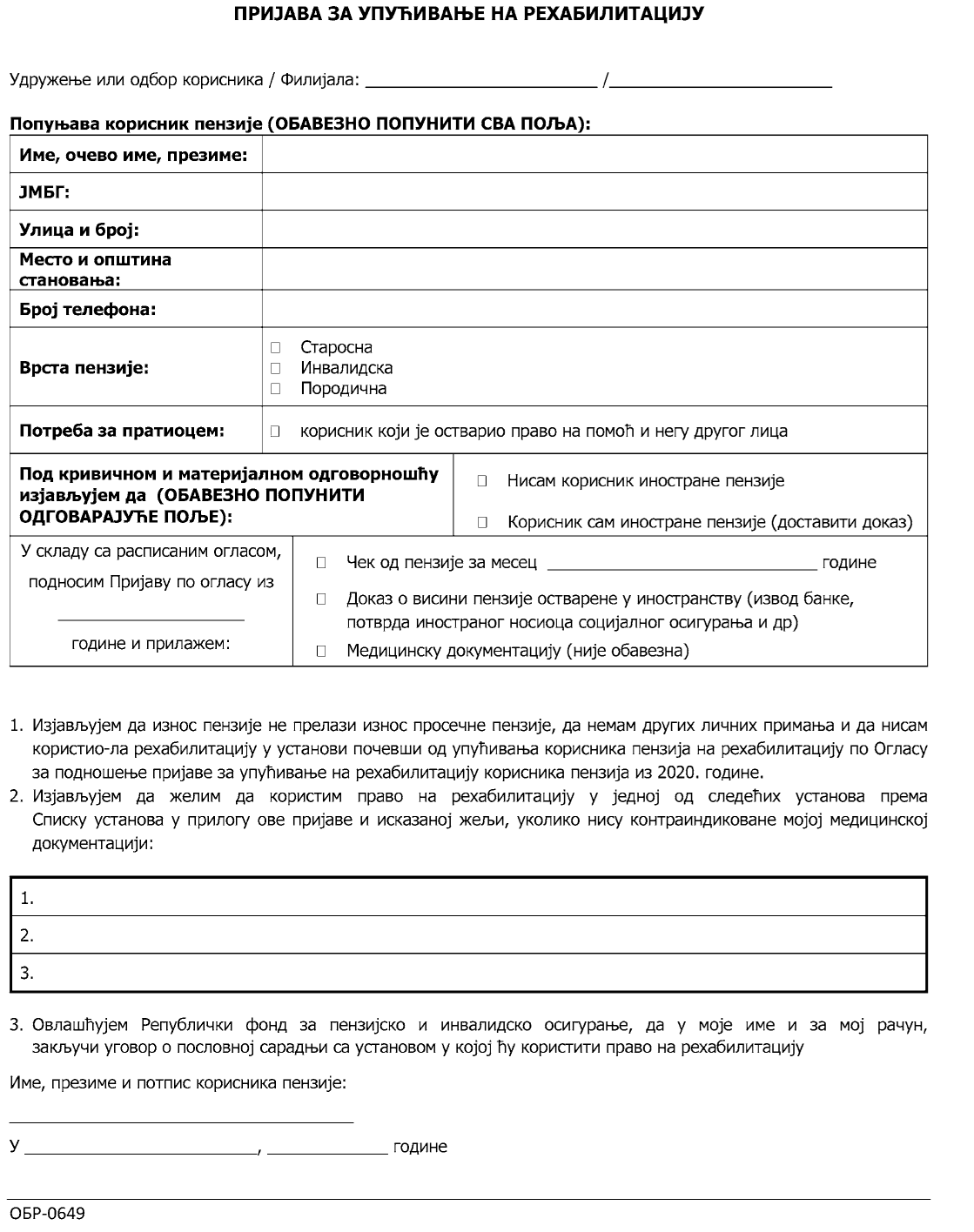 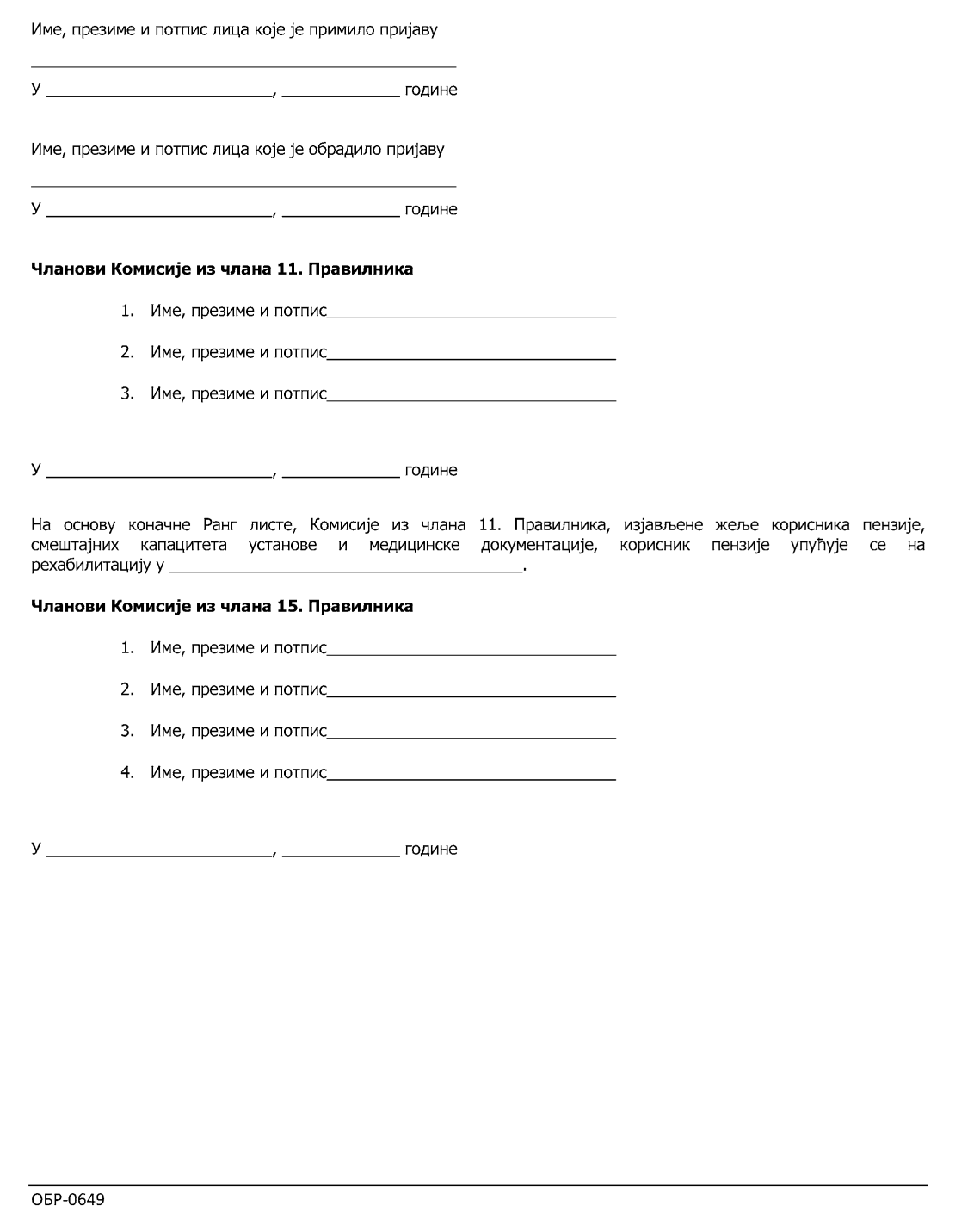 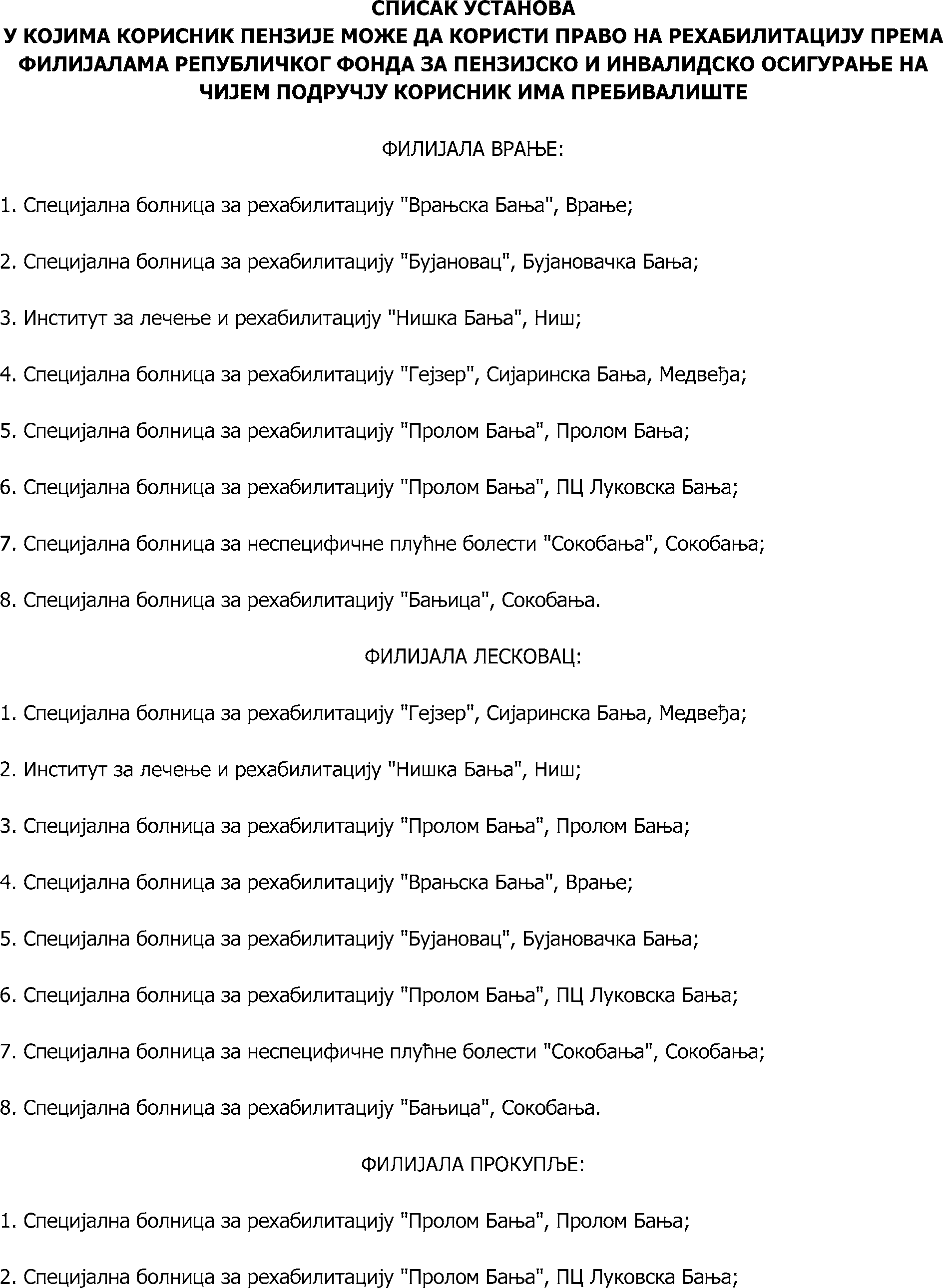 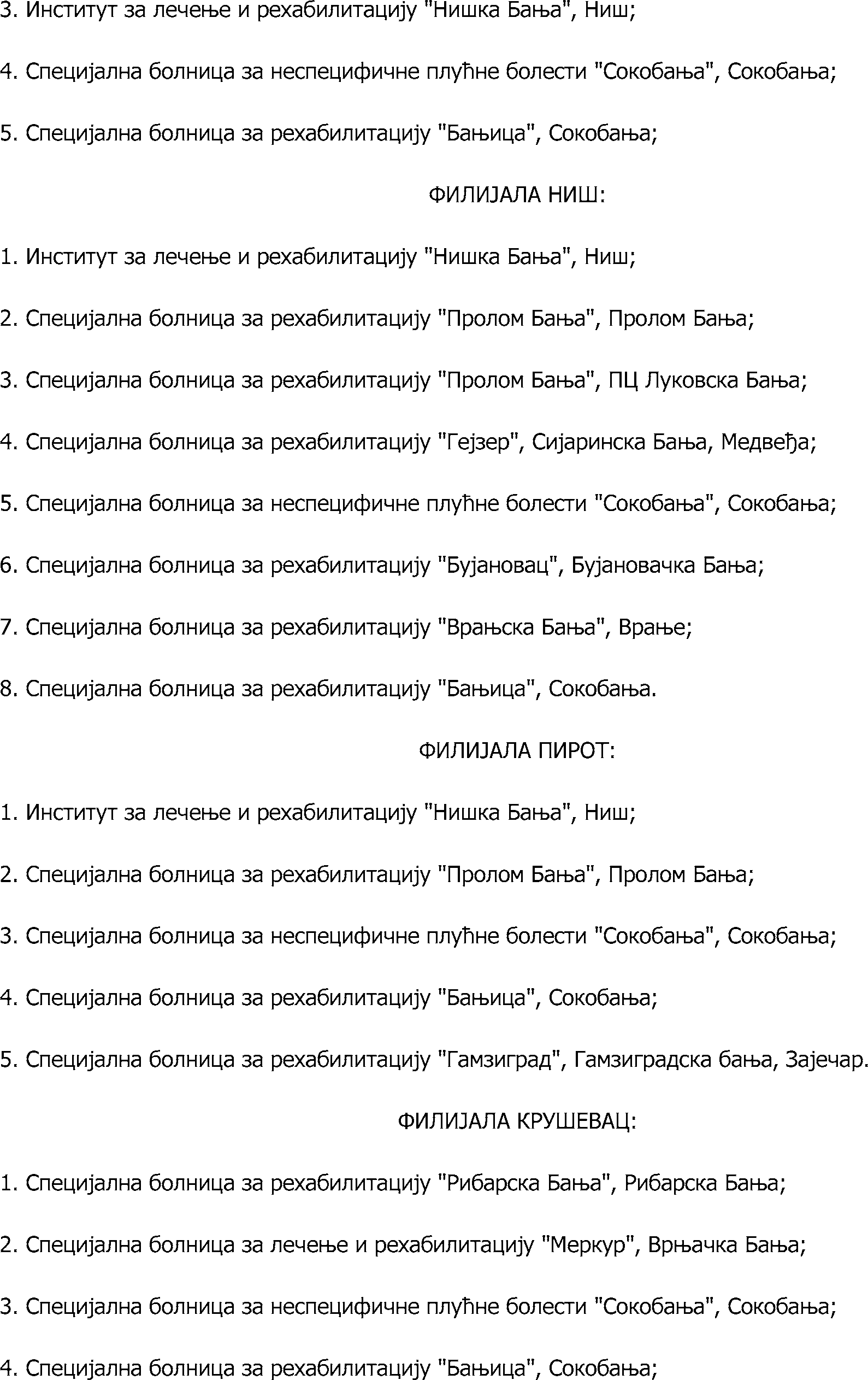 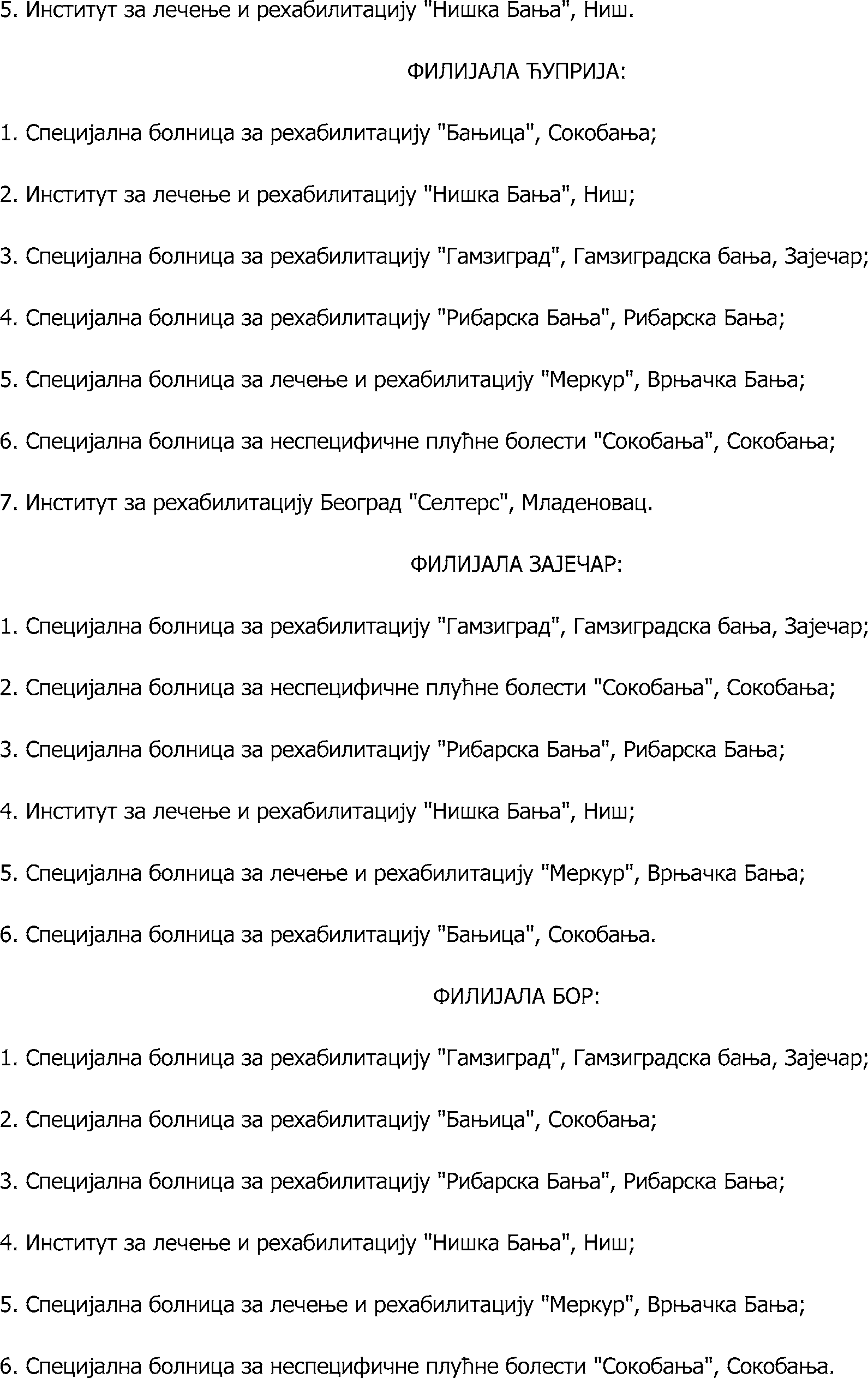 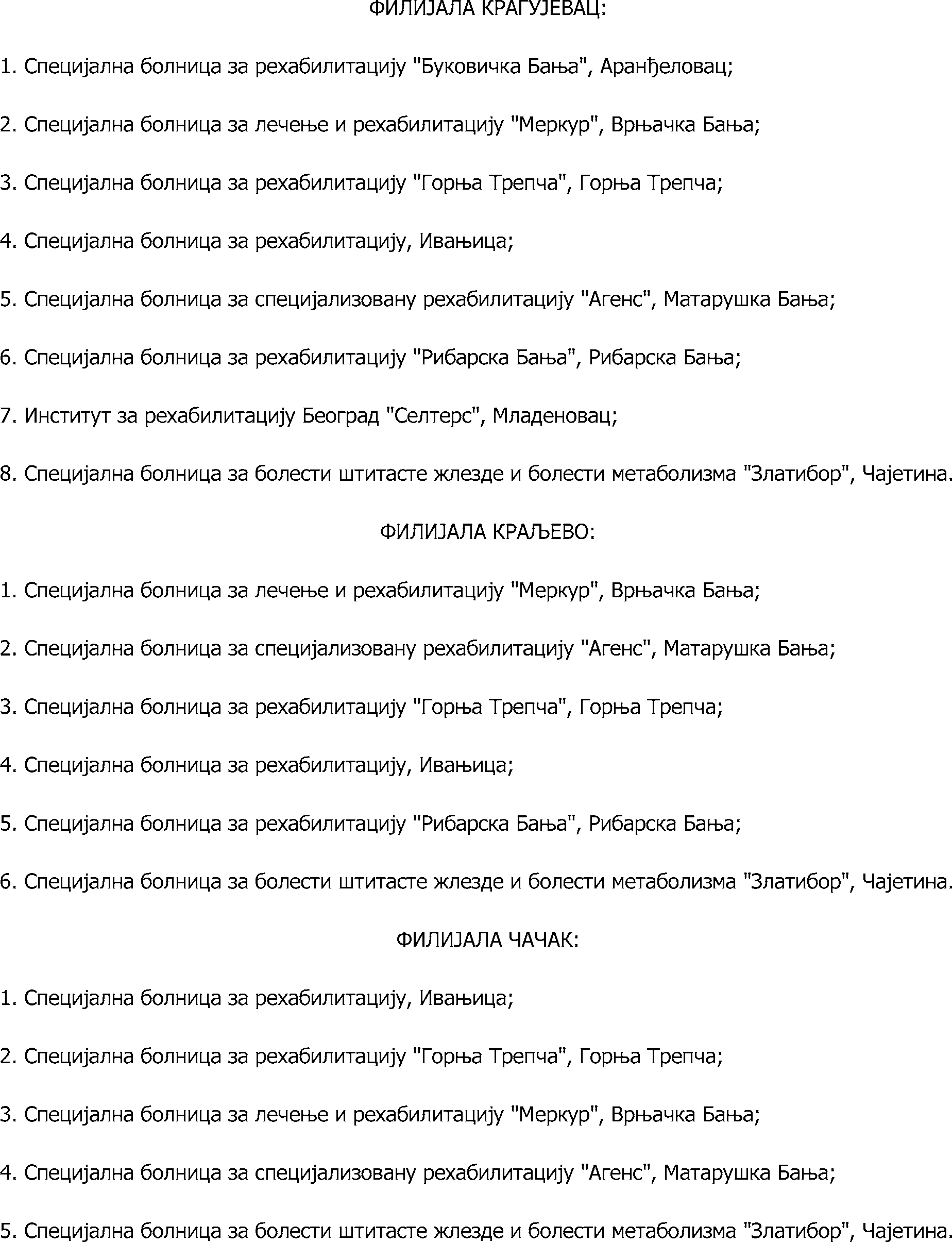 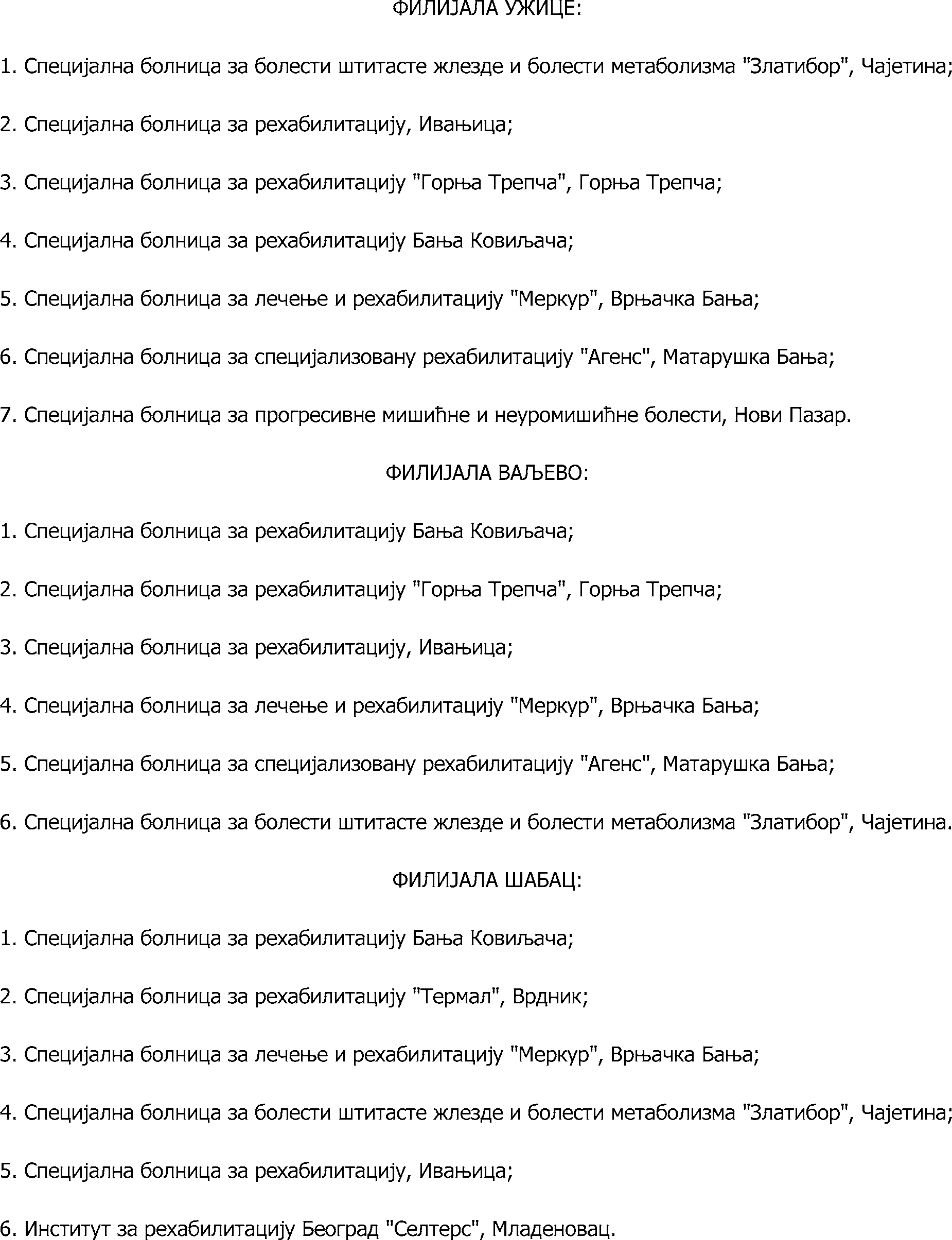 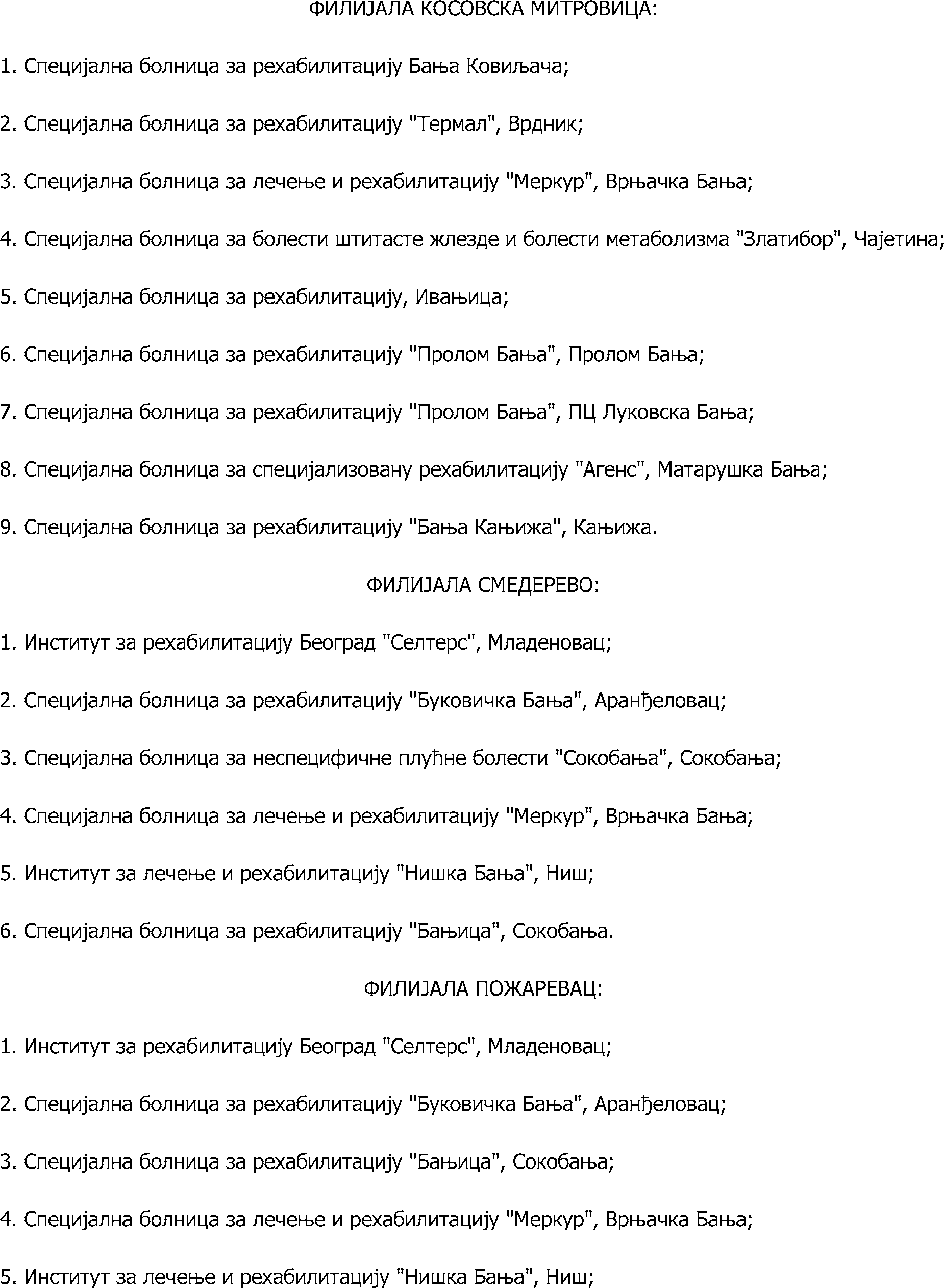 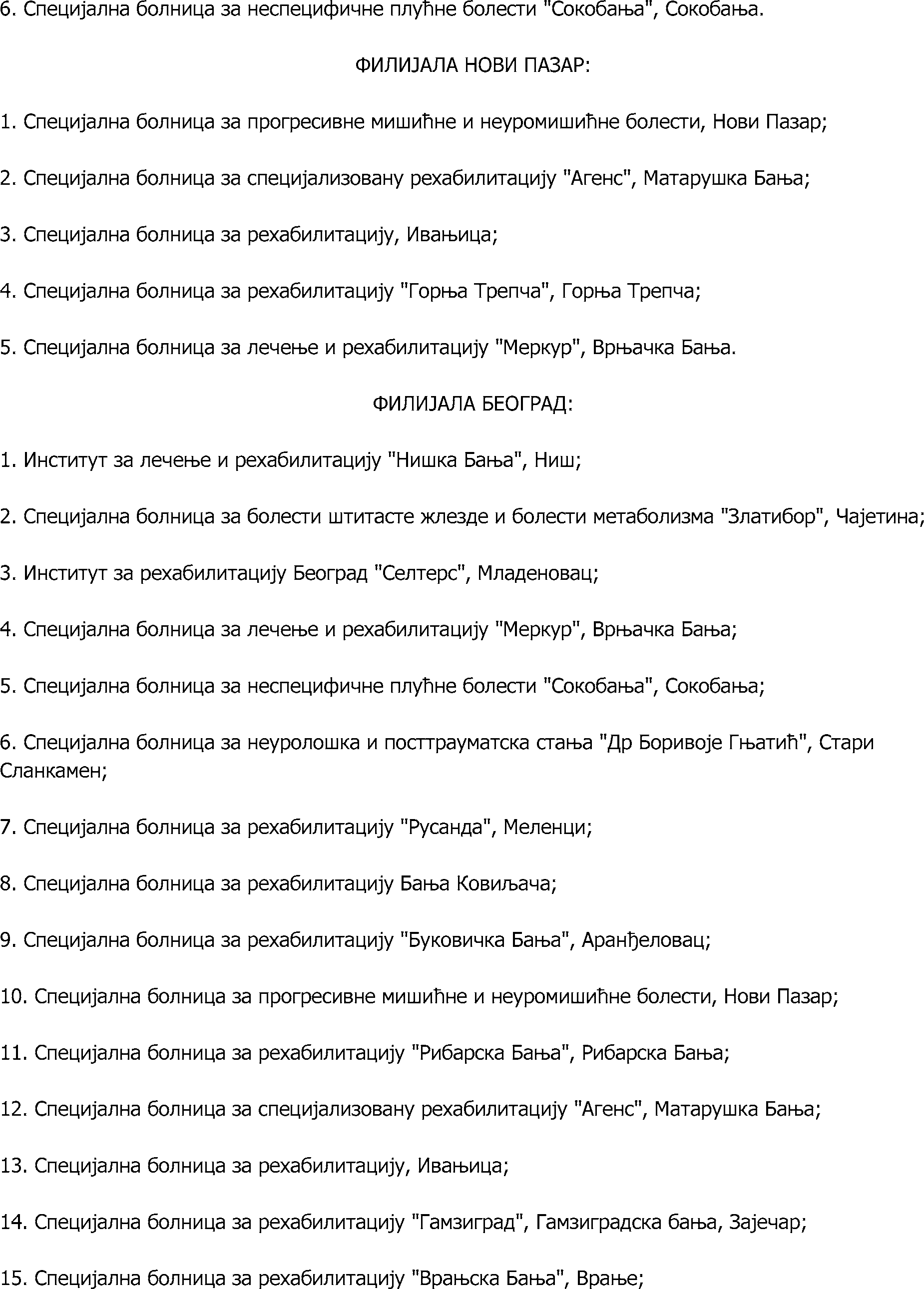 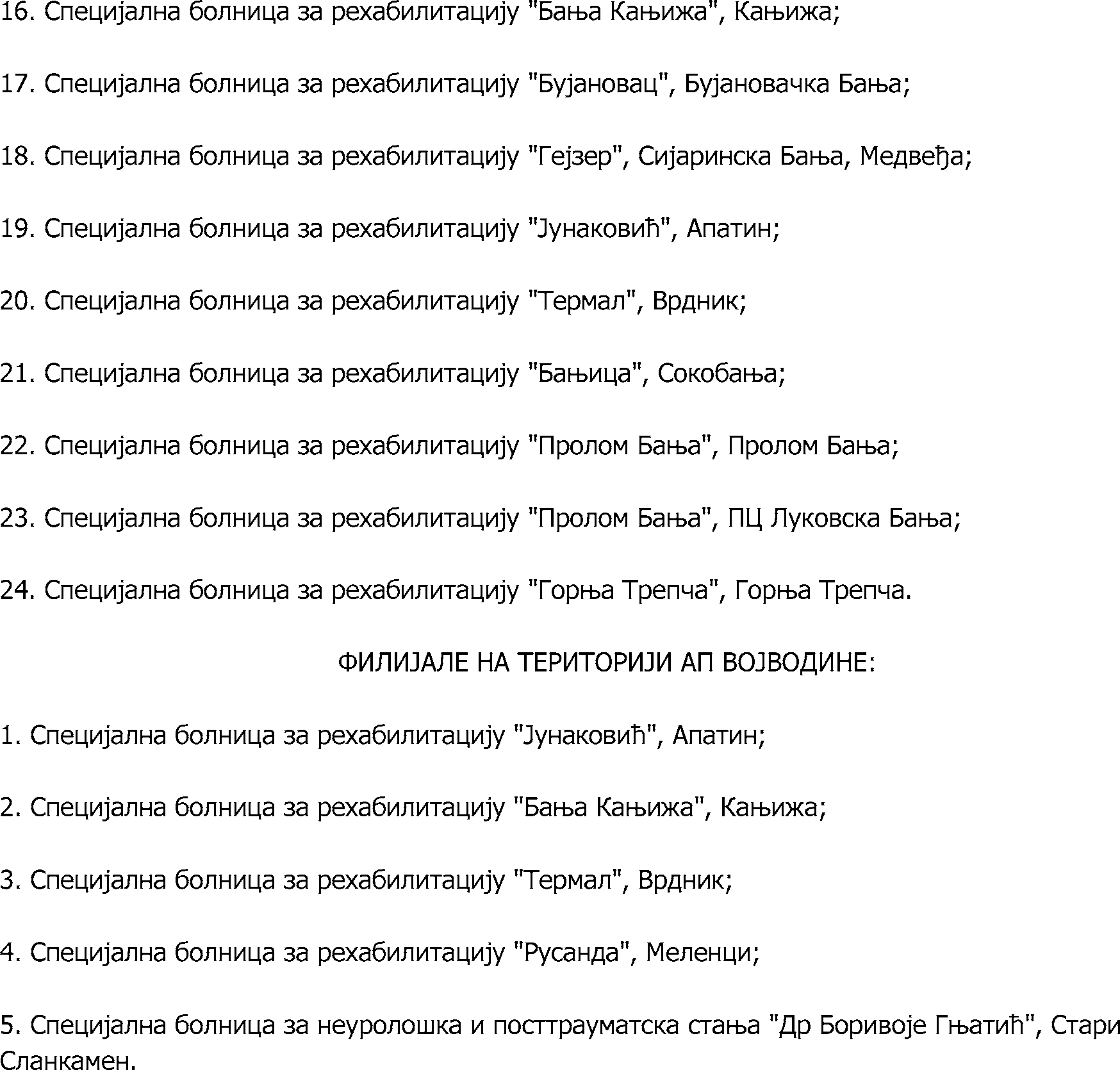 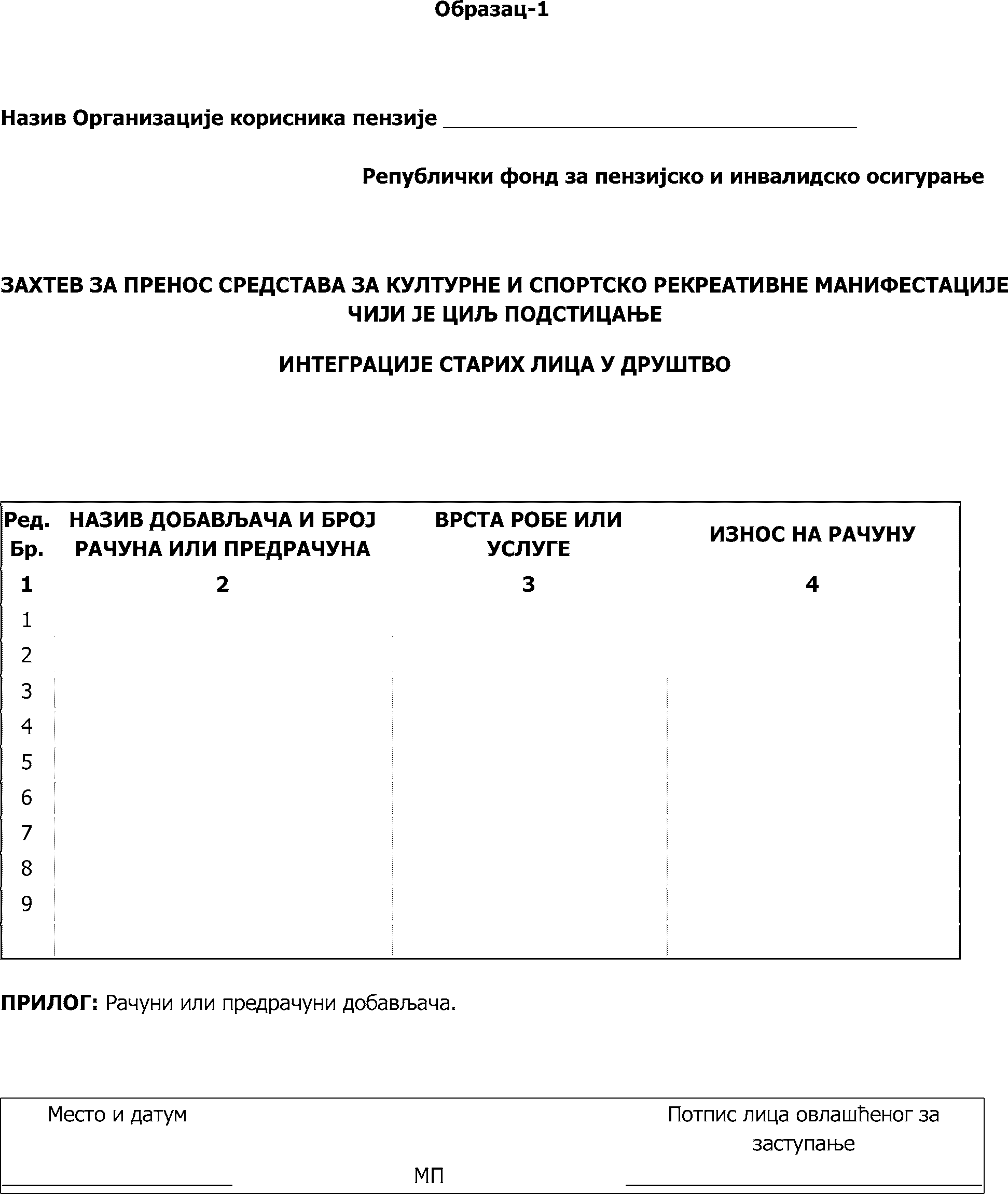 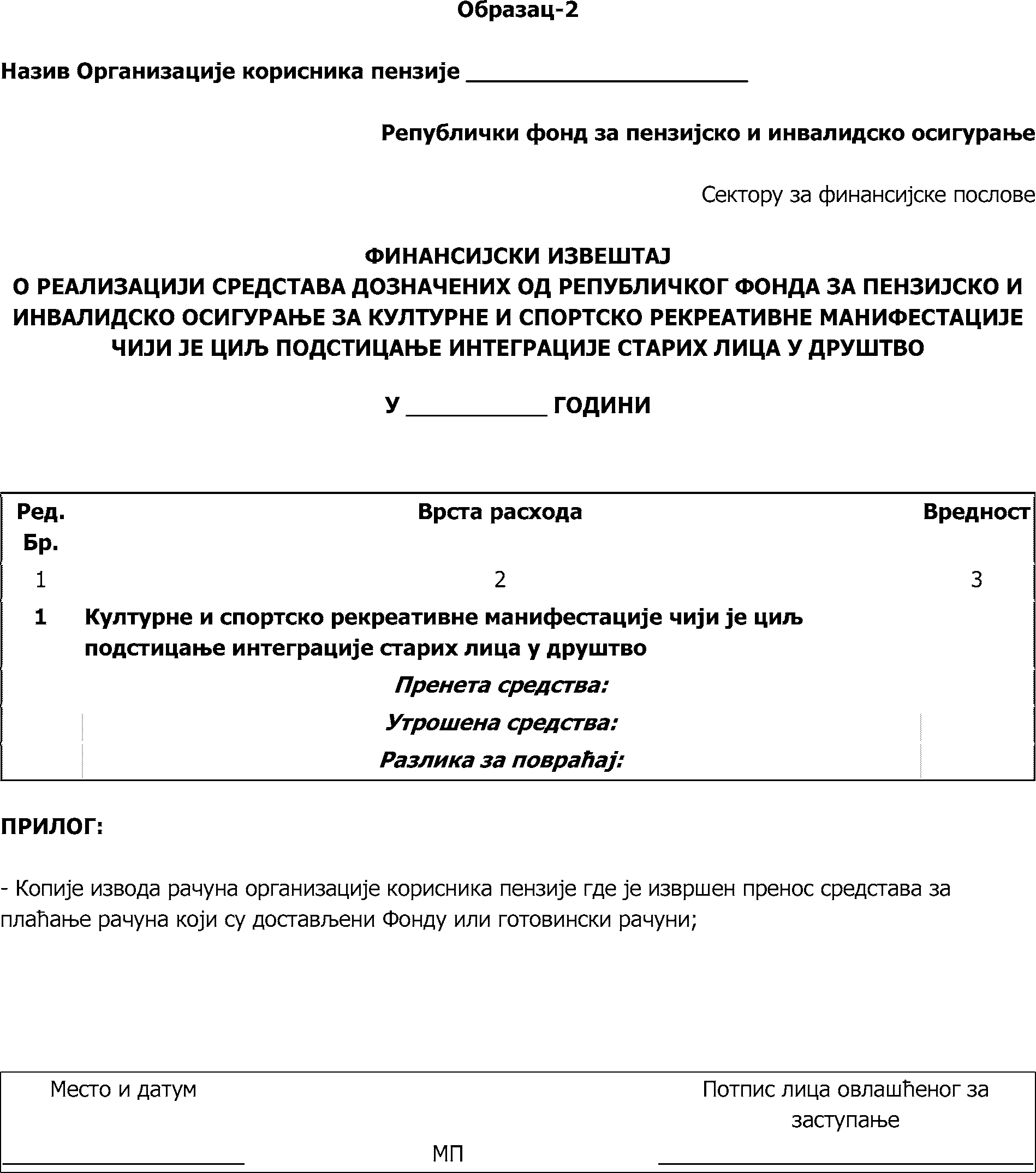 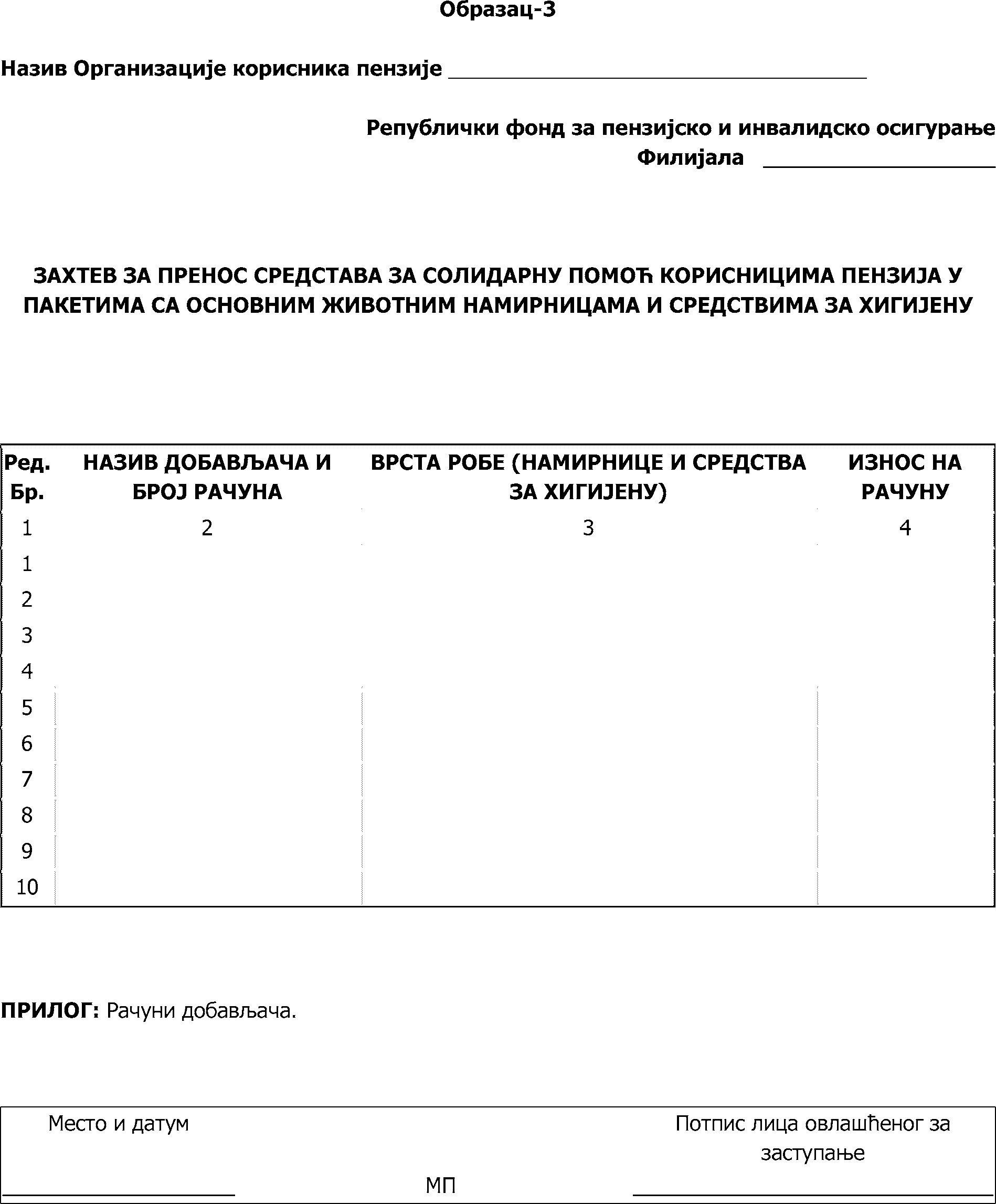 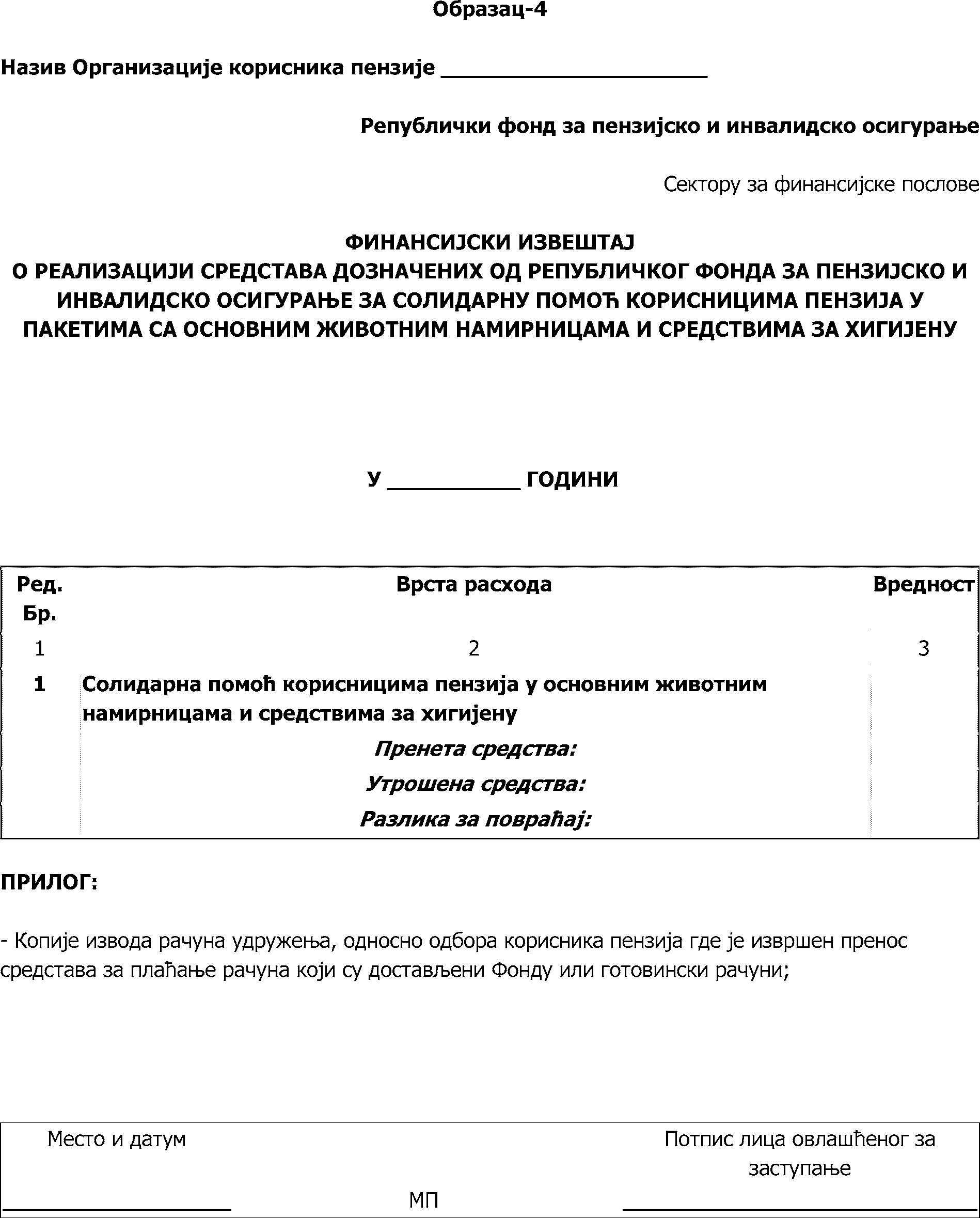 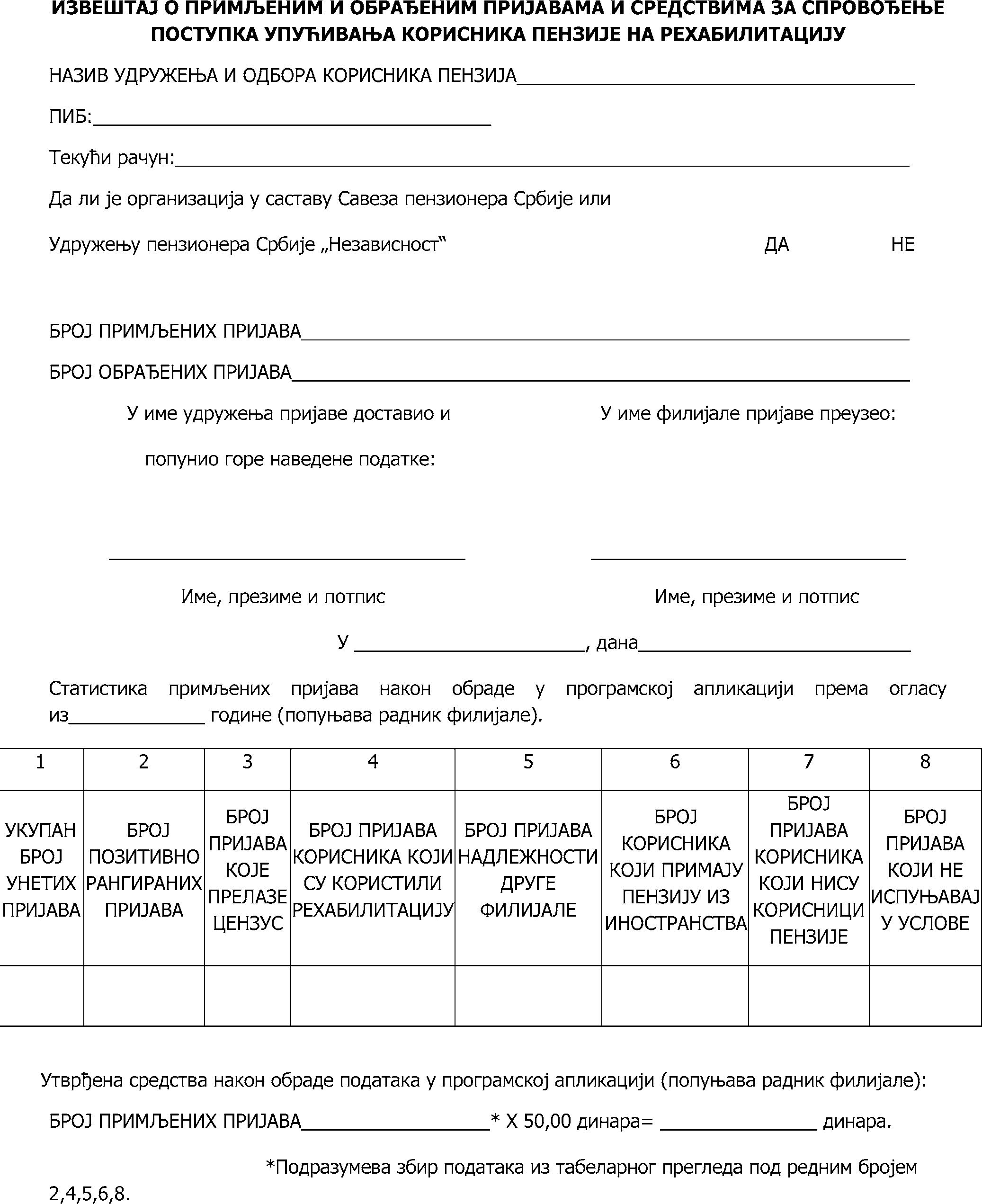 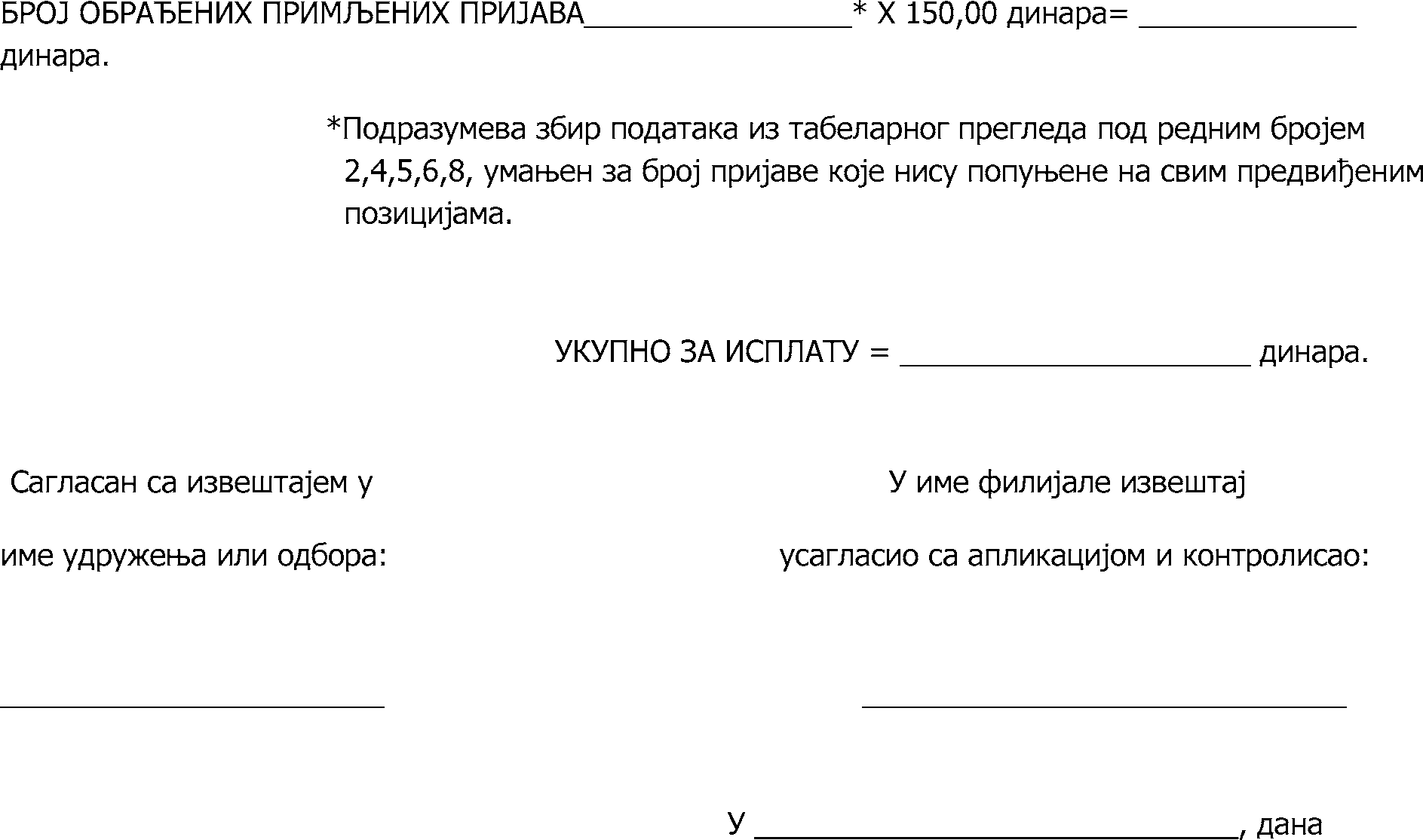 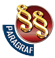 ПРАВИЛНИКО ИЗМЕНАМА И ДОПУНАМА ПРАВИЛНИКА О ДРУШТВЕНОМ СТАНДАРДУ КОРИСНИКА ПЕНЗИЈА РЕПУБЛИЧКОГ ФОНДА ЗА ПЕНЗИЈСКО И ИНВАЛИДСКО ОСИГУРАЊЕ("Сл. гласник РС", бр. 3/2023, 18/2023 и 115/2023)